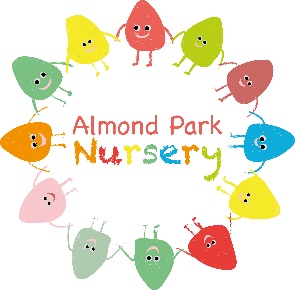 Equality in Employment Form (Confidential)Almond Park Nursery Ltd is committed to developing equality in employment.  Almond Park Nursery Ltd operates an Equality, Diversity and Inclusion Policy which aims to ensure our recruitment is fair and does not discriminate against any group.  You can help us by completing this form. Please ensure you enter your name, contact details and references.The information provided in the monitoring form is not used in the selection process.  It is used purely to monitor the effectiveness of the Company’s Equality, Diversity and Inclusion Policy.  Recruiters do not see the information contained in the monitoring forms.In addition, if your application is successful, the information will be held on a computerised HR system and will be used to produce depersonalised statistical reports.  Individuals cannot be identified from these reports.Please return both completed forms electronically or via post to:Post: HR@ Team, Almond Park Nursery Ltd 
Macbeth Moir Road, Musselburgh, EH21 8JEEmail: info@almondparknursery.co.uk
Recruitment Enquiries: 0131 665 4136I can confirm that I am permanently entitled to work in the United Kingdom    YES  / NO To apply for any position within Almond Park Nursery Ltd you must be eligible to work in the UK.Please note that if you are invited to interview, you will be required to show evidence of your eligibility to work in the UK.  Please ensure you are able to provide this documentation.If you do not have the required documents as evidence of your eligibility to work we advise you not to apply for this post as we will not be able to employ you.As a Disability Symbol user, Almond Park Nursery Ltd is committed to interviewing any candidate with a disability who meets the minimum criteria for appointment to this post.Do you consider yourself to have a disability?	YES  / NO Do you wish to be considered under this particular scheme?	YES  / NO If “Yes”, please select the box(s) below that best describes your disability:Visual		Speech             	Co-ordination, Dexterity or Mobility		Learning Difficulty	Mental Health		Hearing            	REFERENCESNames and addresses of two persons to whom reference may be made (one should normally be your present employer).Rehabilitation of Offenders Act 1974 (Exceptions Order) 1975The post for which you are applying is excepted from the provisions of section 4(2) of the Rehabilitation of Offenders Act 1974 (Exceptions Order) 1975.  Applicants are, therefore, not statutorily entitled to withhold information about convictions which for other purposes are “spent” under the provisions of this Act.  You will therefore be required to disclose all Criminal Convictions if you are offered the post.  If you do not then this could result in your dismissal.
Do you have any unspent convictions?	Yes  / No If yes, please attach a letter marked Private and Confidential detailing the conviction (s).  The content of the letter should outline the incident(s), when it was, how it was dealt with (i.e. sentence received), explanation of circumstances at the time and what are your current circumstances.  Please enclose this letter with your application form.Data Protection Act 2018The information provided on this application form will be used for the purposes of selection for employment.  Access to the data will be restricted to Human Resources.  If you are appointed the application form will be placed in your personal file.Asylum and Immigration Act 1996The Act makes it an offence to employ an individual who is subject to immigration control and who does not have permission to reside in the UK and undertake paid employment.  All appointments are conditional on production of documentary evidence of eligibility to work in the UK.Protection of Vulnerable Groups (PVG) schemeIf appointed you will be required to have, or register for, membership of the Protection of Vulnerable Groups (PVG) scheme (Children and/or vulnerable adults if applicable).Please note that the successful applicant will be subject to a Protection of Vulnerable Groups (PVG) scheme and any offer will be subject to a satisfactory report.Post Applied for:                                                                                  Ref:PERSONAL DETAILSPERSONAL DETAILSPERSONAL DETAILSTitle:  Title:  Title:  Surname: Surname: Surname: Forename: Forename: Forename: Address:  Address:  Address:  Town/City:  Town/City:  Post code:  Day Number:  Day Number:  Day Number:  Evening Number:  Evening Number:  Evening Number:  Mobile Number:  Mobile Number:  Mobile Number:  Date of Birth:  Marital Status:  NI NO:  Sex:     Male            Female  	     Undisclosed  Sex:     Male            Female  	     Undisclosed  Sex:     Male            Female  	     Undisclosed  Age: Up to 25         26 - 35         36 - 45         46 - 55         56 or over   Age: Up to 25         26 - 35         36 - 45         46 - 55         56 or over   Age: Up to 25         26 - 35         36 - 45         46 - 55         56 or over   Do you currently hold PVG Scotland membership YES    NO        If yes please provide PVG Number: Do you currently hold PVG Scotland membership YES    NO        If yes please provide PVG Number: Do you currently hold PVG Scotland membership YES    NO        If yes please provide PVG Number: Are you currently registered with SSSC	         YES    NO        If yes please provide your Registration Number:Are you currently registered with SSSC	         YES    NO        If yes please provide your Registration Number:Are you currently registered with SSSC	         YES    NO        If yes please provide your Registration Number:Email Address:  Email Address:  Email Address:  Where did you hear about the vacancy?  Where did you hear about the vacancy?  Where did you hear about the vacancy?  Are you (or have you ever been) related to a current employee of Almond Park Nursery Ltd?  Please state below the name of the person/sAre you (or have you ever been) related to a current employee of Almond Park Nursery Ltd?  Please state below the name of the person/sAre you (or have you ever been) related to a current employee of Almond Park Nursery Ltd?  Please state below the name of the person/sDISABILITYOther, please specify:ETHNIC ORIGINPlease select the ethnic group to which you belong:WhiteWhite Scottish		White British	White Irish		White other	Asia, Asian Scottish, Asian BritishIndian		Pakistani	Bangladeshi		Chinese	Black, Black Scottish, Black BritishCaribbean		African	MixedOtherI choose not to disclose	REFEREESREFEREES(1) Name:  Designation:  Company Name:  Company Name:  Address:  Address:  Tel No:  Tel No:  Email (preferred):  Email (preferred):  (2) Name:  Designation:  Company name:  Company name:  Address:  Address:  Tel No:  Tel No:  Email (preferred):  Email (preferred):  References will not normally be requested unless you are selected for interview.  Can we contact both referees prior to interview?(Reference 1)   YES  / NO           (Reference 2)   YES  / NO References will not normally be requested unless you are selected for interview.  Can we contact both referees prior to interview?(Reference 1)   YES  / NO           (Reference 2)   YES  / NO CRIMINAL RECORDDECLARATIONI declare that to the best of my knowledge all the information provided in my application is true and correct and can be treated as part of any subsequent contract of employment.DATA PROTECTIONBy accepting this statement, you acknowledge and agree that the Company is permitted to hold personal information about you as part of its personnel and other business records and may use such information in the course of their business.  You agree that the Company may disclose such information to third parties in the event that such disclosure is, in the view of the Company, required for the proper conduct of the Company’s business or that of any associated company.  This clause applies to information held, used or disclosed in any medium.